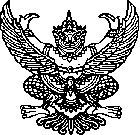 ประกาศโรงเรียน....................................................เรื่อง  แต่งตั้งคณะกรรมการเตรียมความพร้อมและพัฒนาอย่างเข้มข้าราชการครูและบุคลากรทางการศึกษาตำแหน่ง ครูผู้ช่วย.........................................................อาศัยอำนาจตามความในมาตรา 53 แห่งพระราชบัญญัติระเบียบข้าราชการครูและบุคลากร   ทางการศึกษา พ.ศ. 2547 และที่แก้ไขเพิ่มเติม พระราชบัญญัติแก้ไขเพิ่มเติมคำสั่งหัวหน้าคณะรักษาความสงบแห่งชาติ ที่ 19/2560 เรื่อง การปฏิรูปการศึกษาในภูมิภาคของกระทรวงศึกษาธิการ ลงวันที่ 3 เมษายน พุทธศักราช 2560 พ.ศ. 2565 หนังสือสำนักงาน ก.ค.ศ. ที่ ศธ 0206.7/ว 19 ลงวันที่ 25 ตุลาคม 2561 หนังสือสำนักงาน ก.ค.ศ.ที่ ศธ 0206.7/ว 26 ลงวันที่ 28 ธันวาคม 2561 โดยอนุมัติ อ.ก.ค.ศ. เขตพื้นที่การศึกษาประถมศึกษาศรีสะเกษ เขต 1 ในคราวประชุมครั้งที่ 11/2566 เมื่อวันที่ 28 ธันวาคม 2566 จึงแต่งตั้งคณะกรรมการเตรียมความพร้อมและพัฒนาอย่างเข้มข้าราชการครูและบุคลากรทางการศึกษา ตำแหน่งครูผู้ช่วย ราย นาย/นาง/นางสาว............................................บรรจุและแต่งตั้งบุคคลเข้ารับราชการเป็นข้าราชการครูและบุคลากร        ทางการศึกษา ตำแหน่งครูผู้ช่วย วันที่ …………………………………………………………… ดังนี้		1. ................................ 	ตำแหน่ง ผู้อำนวยการโรงเรียน............	ประธานกรรมการ		2. ................................	ตำแหน่ง ครู โรงเรียน............		กรรมการ		3. ................................ 	ตำแหน่ง ศึกษานิเทศก์			กรรมการผู้ทรงคุณวุฒิทั้งนี้ ให้ผู้ที่ได้รับการแต่งตั้งเป็นคณะกรรมการทำหน้าที่เป็นพี่เลี้ยง โดยให้คำปรึกษา สอนงาน ช่วยเหลือ แนะนำการปฏิบัติตนและปฏิบัติงานให้มีคุณลักษณะเหมาะสมในหน้าที่ความรับผิดชอบตามมาตรฐานตำแหน่งที่ ก.ค.ศ. กำหนด และมีหน้าที่พัฒนาและประเมินผลการปฏิบัติตนและการปฏิบัติงานควบคู่กัน            เป็นระยะ ๆ อย่างต่อเนื่องทุกหกเดือน รวมสี่ครั้งในเวลาสองปี ตามแบบประเมินที่ ก.ค.ศ.กำหนด	   ประกาศ ณ วันที่  .....................................  พ.ศ. ..................(...............................................)ตำแหน่ง ผู้อำนวยการโรงเรียน.......................